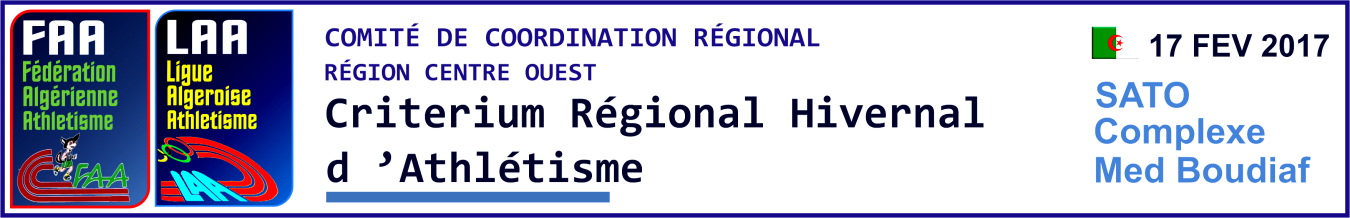  FICHE D’ENGAGEMENT Nom du responsable du Club : ………………………………………………………………………Mobile :…………………………………TRES IMPORTANT :Les Engagements nominatifs doivent être transmis à la LAA au plus tard Mardi 14.02.2017 à 23h59  au mail suivant : comitech.laa@gmail.com en format « WORD ».Tout Engagement parvenu au-delà de ce délai, ne sera pas pris en considération.Les clubs sont responsables quant au certificat médical d’aptitude et de l’assurance de leurs athlètes.NomPrénomsDate de n (complète)ClubCWCATEpreuves